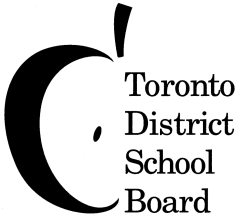 To purchase School Council Insurance, complete the School Council Insurance Request Form and email it to risk.management@tdsb.on.ca.AS-RiskMgment\Staff\L07 Insurance\School Council Insurance\2015-2016\SchoolCouncilInsurance2015-2016.docSCHOOL COUNCIL INSURANCE